                                         МБОУ СОШ №18  имени 28 Армии                                                             города Астрахани                                                   Математика вокруг нас                                                       Тема проекта:                                «Числа в загадках, пословицах, поговорках»                                                                    Выполнила учащаяся 1 «ж» класса                                                                                                   Курмакаева Самира                                                                      Руководитель :Хлямина С.Ж                                                                      учитель начальных классов                                                                            МБОУ СОШ №18                                                                        города АстраханиМатематика всюду : где только не встретишь числа :на зданиях школы, на домах, на дверях квартир, на автобусах, трамваях , на телефонах, на  страницах книг, газет, журналов, да всего и не перечислишь . С числами мы часто встречаемся и в школе и не только на уроках математики, но и на других уроках. Например, на уроке обучения грамоте мы считаем , сколько в слове звуков, букв ,слогов. На уроке рисования узнали .сколько цветов у радуги .На уроке окружающего мира мы говорили о четырёх временах года и четырёх сторонах света и так далее. Числа встречаются везде: и в поговорках и в пословицах.                                    Поговорки и пословицы :-Ноль внимания.-Один в поле не воин.-Одна голова хорошо ,а две лучше.  -Скупой платит дважды.-От горшка три вершка.-За двумя зайцами погонишься — не   одного не поймаешь .      Цифра с виду как игрушка     Неваляшка погремушка     Не ударится ей о земь ,     Всем понятно это …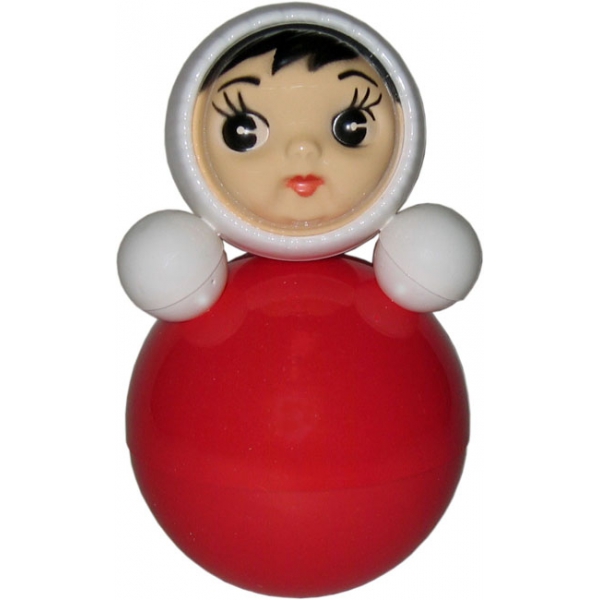 Загадка    У кого одна нога ,    Да и та без сапога.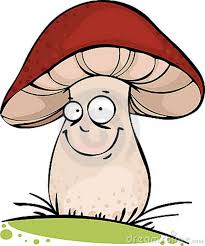 